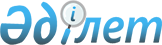 О признании утратившим силу решении
					
			Утративший силу
			
			
		
					Решение Жарминского районного маслихата области Абай от 5 сентября 2023 года № 5/90-VIII. Утратило силу решением Жарминского районного маслихата области Абай от 28 сентября 2023 года № 6/118-VIII.
      Сноска. Утратило силу решением Жарминского районного маслихата области Абай от 28.09.2023 № 6/118-VIII (вводится в действие со дня принятия).
      В соответствии с пунктом 5 статьи 7 Закона Республики Казахстан "О местном государственном управлении и самоуправлении в Республике Казахстан", пунктом 8 статьи 27 Закона Республики Казахстан "О правовых актах", Жарминский районный маслихат РЕШИЛ:
      1. Признать утратившими силу решение Жарминского районного маслихата от 18 апреля 2014 года № 20/174-VІ "Об утверждении правил проведения раздельных сходов местного сообщества Жарминского района" и решение Жарминского районного маслихата от 4 марта 2022 года № 13/219-VІІ "О внесении изменения в решение Жарминского районного маслихата от 18 апреля 2014 года № 20/174-VІ "Об утверждении правил проведения раздельных сходов местного сообщества Жарминского района"
      2. Настоящее решение вводится в действие по истечении десяти календарных дней после дня его первого официального опубликования.
					© 2012. РГП на ПХВ «Институт законодательства и правовой информации Республики Казахстан» Министерства юстиции Республики Казахстан
				
      Председатель Жарминского районного маслихата 

М. Оспанбаев
